Муниципальное дошкольное образовательное учреждение « Детский сад № 31         «Ягодка»»   п. Основной  Новоузенского  района  Саратовской области  РОДИТЕЛЬСКОЕ СОБРАНИЕ«СЕМЬЯ   И   ЕЁ ЗНАЧЕНИЕ       В ВОСПИТАНИИ             ДЕТЕЙ» (разновозрастная группа от5до7лет)                                              Воспитатель: Фенова И.А                                                2018год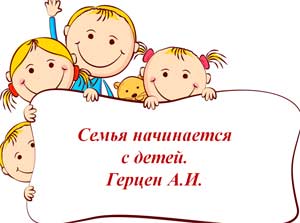 Цель: Повышение роли семьи и ее значения в жизни ребенка, уровня компетентности родителей в воспитании и развитии детей.Ход собрания:Воспитатель с горящей свечой в руке. Читает стихотворение:Горит свеча, и язычок огня
трепещет и манит, и радует меня,
и заставляет думать о пути,
что нашим детям суждено пройти.
Зло и добро – вот две дороги разных.
Одна — поступков страшных, безобразных.
Другая — Света, Веры и Надежды.
Какую выбрать? – ваш ребёнок сам решит,      Но прежде ……      Обдумать и понять должны мы с вами,       Каким путём хотим идти мы сами.- Здравствуйте, уважаемые родители!- Я рада встречи с вами. Сегодня наше собрание мы посвятим Семье и ее значению в воспитании детей.1.» Психологическая разминка «Улыбка»- Хочу узнать: у Вас хорошее настроение? Как без слов подарить его другим людям при встрече? Как без слов сообщить о своем хорошем настроении? Конечно, улыбкой. Улыбнулись соседу справа, улыбнулись соседу слева. Улыбка может согреть своим теплом, показать ваше дружелюбие и улучшить настроение.-О семье есть много прекрасных стихов , давайте послушаем их. Стихи прочтут ваши дети: На опушке дом стоитНа столбе фонарь виситВ доме том живет семья,Очень, очень дружная.Папа гвозди забивает,Сынок папе помогает,Мама гладью вышивает,Дочка куколку качаетЧинит дедушка сапогВяжет бабушка носокВот семья, какаяДружная большаяСемья -это радость, тепло и уютСемья -это дом, где тебя всегда ждутЕсли мир и дружба в семье,Вами будут гордиться все.Знают взрослые и дети,Что важней всего на светеМама, папа, ты, и яВместе дружная семья!Я люблю свою семьюМаму, папу я люблюЛюблю деда и бабусюИ щенка и кошку Мусю!Всех кого я так люблюИмеют право на семьюСемья – это счастье, любовь и удача.Семья – это летом поездка на дачу.Семья – это праздник, семейные даты,Подарки, покупки, приятные траты.Рожденье детей. Первый шаг, первый лепет.Мечты о хорошем, волненье и трепет.Семья – это труд, друг о друге забота.Семья – это много домашней работы.Семья – это важно, семья – это сложно!Но счастливо жить одному невозможно.Всегда будьте вместе, любовь берегите,Обиды и ссоры подальше гоните.Хочу, чтоб про вас говорили, друзья,Какая хорошая ваша семья! Что может быть семьи дороже?Теплом встречает отчий дом,Здесь ждут тебя всегда с любовью,И провожают в путь с добром!Отец и мать, и дети дружно -Сидят за праздничным столом,И вместе им совсем не скучно,А интересно впятером.Малыш для старших как любимец,Родители - во всем мудрей,Любимый папа - друг, кормилец,А мама ближе всех, родней.Любите! И цените счастье!Оно рождается в семье,Что может быть ее дороже -На этой сказочной земле.Послушайте высказывание Василия Александровича Сухомлинского: «Отец и мать – величайшие авторитеты для ребенка. Существует глубокая связь поколений. Ребенок – одно из звеньев тянущейся в века цепочки, и обрыв ее – тягчайшая трагедия, которая неизбежно приводит к распаду нравственных начал».Нельзя не согласиться с данным высказыванием.- Родители – это первые воспитатели своих детей, воспитание – это основная обязанность родителей. Одинаковых семей не существует. В каждой семье есть свои традиции и свои особенности. Именно в семье закладываются основы характера и нравственного облика, именно от семьи во многом зависит направление интересов и склонностей детей.- Вы когда-нибудь задавали себе вопрос: какой Я родитель? Кому не хочется получить ответ на этот вопрос! Как правило, мы думаем, что мы хорошие родители, но так ли это? Может, все-таки есть над чем работать? Практическое задание для родителей. Тест – игра «Какой Вы родитель?»Отметьте те фразы, которые Вы часто употребляете в своей семье по отношению к ребенку.Сколько раз тебе повторять? 2Посоветуй мне, пожалуйста. 1Не знаю, что бы я без тебя делала. 1Какие у тебя замечательные друзья. 1И в кого ты только уродился? 2Я в твои годы! 2Ты моя опора и помощник. 1Ну, на кого ты похож? 2Ну, что за друзья у тебя. 2О чём ты только думаешь? 2Какой ты умник (ца). 1А как ты считаешь, сынок (дочь)? 1Какой ты у меня сообразительный (ая). 1Оценка результатов.5-7 баллов. Живёте с ребёнком душа в душу. Он искренне любит и уважает Вас, ваши отношения способствуют развитию и становлению личности.8-10 баллов. Свидетельствует о начинающихся сложностях во взаимодействии с ребёнком, непонимании проблем, попытках перенести вину за недостатки в его развитии на самого ребёнка.11 баллов и более. Вы непоследовательны в общении с ребёнком. Его развитие подвержено влиянию случайных обстоятельств. Стоит задуматься.Воспитывая ребенка, мы поощряем и наказываем его. Практическое задание для родителей «Загибаем лист»:Взять листик бумаги. При каждом сгибе листка вспомнить негативное, сказанное или сделанное в адрес ребенка.А сейчас начинайте разгибать лист и с каждым отгибанием вспоминайте, то хорошее, что вы говорили или делали детям.Вывод: Вы расправили листок, но на нем так и остались линии сгиба. Так же и в душе ребенка на всю жизнь остаются травмы от непонимания и несправедливости к ним.Китайская притча «Ладная семья»Жила-была на свете семья. Она была не простая. Более 100 человек насчитывалось в этой семье. И занимала эта семья целое село. Вы скажете: чему здесь удивляться, мало ли больших семейств на свете. Но дело в том, что семья была особая – мир и лад царили в этой семье. Ни ссор, ни ругани, ни драк, ни раздоров.Дошел слух об этой семье до самого владыки страны. И он решил проверить, правду ли говорят люди. Прибыл он в село, и душа его возрадовалась: кругом чистота, красота, достаток и мир. Хорошо детям, спокойно старикам. Удивился владыка. Решил узнать, как жители села добились такого лада, пришел к главе семьи; расскажи, мол, как ты добиваешься такого согласия и мира в твоей семье. Тот взял лист бумаги и стал что-то писать. Писал долго. Затем передал лист владыке. Тот взял лист бумаги и стал разбирать каракули старика. Разобрал с трудом и удивился. Три слова были начертаны на бумаге: любовь, прощение, терпение.И в конце листа: сто раз любовь, сто раз прощение, сто раз терпение.Почесал владыка за ухом и спросил:- И все?- Да, — ответил старик, — это и есть основа жизни всякой хорошей семьи.И подумав, добавил:- И мира тоже.-Я хочу пожелать Вам, дорогие родители, чтоб в процессе воспитания ваших детей вам все время сопутствовали ЛЮБОВЬ, ПРОЩЕНИЕ и ТЕРПЕНИЕ.Есть даже праздник, который так и называется – день семьи, любви и верности. В России его празднуют летом – 8 июля. У праздника очень нежный символ – цветок ромашки. Есть одно поверье. Если посадить у дома ромашки, то семья будет крепкой.  -Я предлагаю вам изготовить вот такой цветок вместе со своими детьми, и пусть он станет символом вашего крепкого, семейного счастья. (Родители вместе с детьми изготавливают поделку)-Благодарю всех за работу! И в заключении небольшое четверостишие:Хотите ли вы, не хотите ли,
Но дело, товарищи, в том,
Что, прежде всего мы – родители,
А все остальное – потом.